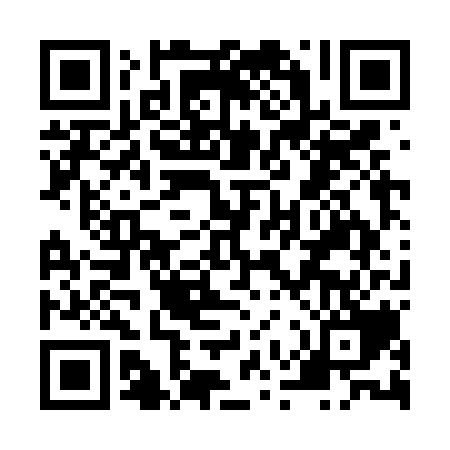 Ramadan times for Amhainn Righ, UKMon 11 Mar 2024 - Wed 10 Apr 2024High Latitude Method: Angle Based RulePrayer Calculation Method: Islamic Society of North AmericaAsar Calculation Method: HanafiPrayer times provided by https://www.salahtimes.comDateDayFajrSuhurSunriseDhuhrAsrIftarMaghribIsha11Mon5:025:026:4612:314:146:176:178:0112Tue4:594:596:4312:314:166:196:198:0413Wed4:564:566:4112:304:186:216:218:0614Thu4:534:536:3812:304:196:236:238:0815Fri4:504:506:3512:304:216:256:258:1116Sat4:474:476:3312:294:236:276:278:1317Sun4:444:446:3012:294:256:296:298:1518Mon4:414:416:2712:294:266:326:328:1819Tue4:384:386:2512:294:286:346:348:2020Wed4:354:356:2212:284:306:366:368:2321Thu4:324:326:1912:284:316:386:388:2522Fri4:294:296:1712:284:336:406:408:2723Sat4:264:266:1412:274:356:426:428:3024Sun4:234:236:1112:274:366:446:448:3325Mon4:204:206:0812:274:386:466:468:3526Tue4:174:176:0612:264:406:486:488:3827Wed4:144:146:0312:264:416:516:518:4028Thu4:104:106:0012:264:436:536:538:4329Fri4:074:075:5812:264:446:556:558:4530Sat4:044:045:5512:254:466:576:578:4831Sun5:015:016:521:255:487:597:599:511Mon4:574:576:491:255:498:018:019:542Tue4:544:546:471:245:518:038:039:563Wed4:514:516:441:245:528:058:059:594Thu4:474:476:411:245:548:078:0710:025Fri4:444:446:391:235:558:098:0910:056Sat4:404:406:361:235:578:128:1210:087Sun4:374:376:331:235:588:148:1410:118Mon4:334:336:311:236:008:168:1610:149Tue4:304:306:281:226:018:188:1810:1710Wed4:264:266:251:226:038:208:2010:20